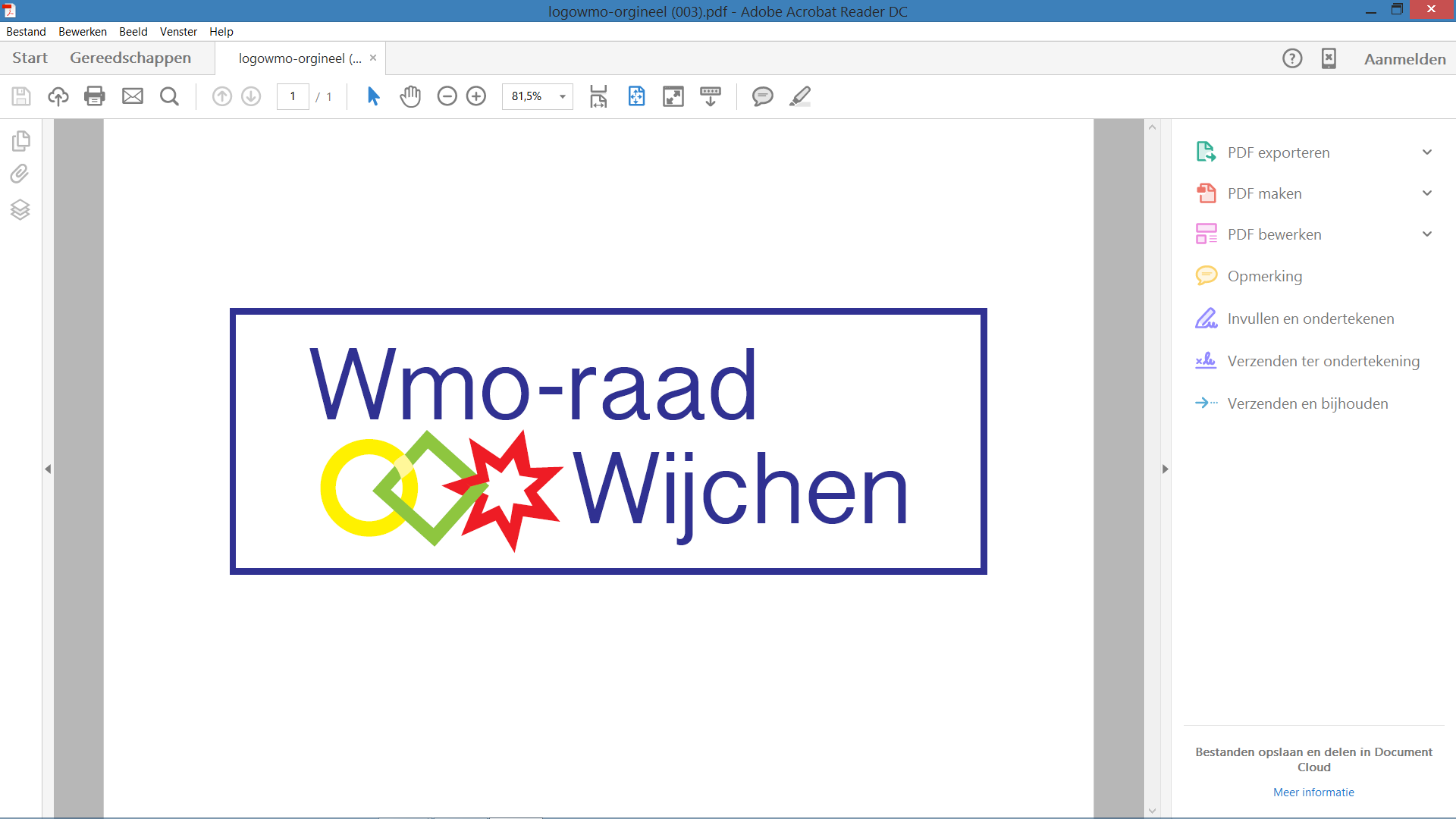 Wijchen 13 juni 2016Secretariaat:G.J.M. Wesseling6601 PG Wijchen024-6415251g.wesseling@vodafonethuis.nlBetreft:	AGENDA voor de vergadering van de Wmo - raad Wijchen.				 16 juni 2016 in het  Koetshuis K9  19.30 uur19.30 u – 19.35 u. Opening:				We verwelkomen de “opvolger” van Nicoline19.35 u – 19.40 u. Vaststelling Agenda19.40 u. –19.50 u. Mededelingen:-René bezocht een vergadering van Movisie. Het quorum om een statutenwijziging door te voeren was niet aanwezig. Een tweede vergadering is uitgeschreven. Wij hebben een volmacht verstrekt.-Gaarne de declaraties insturen, zodat die einde tweede kwartaal 2016 betaald kunnen worden.-Agnes Schaap wordt 8 september uitgenodigd. Tevens wordt dan uitgenodigd Lieneke Bolhuis, die een vervolgcontact vraagt m.b.t. de visie op werk en inkomen.-Henk doet verslag van het overleg, dat hij donderdagochtend heeft gehad met de voormalige Seniorenraad.-Met de volgende link:         http://www.wijchen.nl/uw-gemeente/agendas-en-raadsstukken_3917/          kom je in he  vergaderschema van de gemeenteraad. Daar tref je de        data aan van een vergadering. Als je op de datum aanklikt krijg je de        agenda met de daarbij behorende stukken in PDF.19.50 u. –20.00 u.	Goedkeuring notulen 12 mei  2016  5   20.00 u. - 20.15 u.  Actielijst van 12 mei 2016ACTIELIJST20.15 u. – 20.30 u. Terugblik op het gesprek met Rob Engels20.30 u. – 20.45 u. De mailtjes van Theo Anama:We refereren aan de uitspraak, Dat Theo, na een WMO beleidsteam- overleg, inventariseert welke stukken voor verspreiding in aanmerking komen.-Memo voortgangsrapportage Veilig Thuis-Werkvoorraad voortschrijdend-Begeleidende brief Wethouder-Aanvalsplan Stand van Zaken-Mennen houtskoolshets-Jaarrapportage WMO en Jeugd 2015-Beslisnota vaststelling beleidsregels meerkosten chronisch zieken-Verbeteraanpak VT stand van zaken-E-MOVO Wijchen-Beleidsregels meerkosten chronisch zieken en beperkingen20.45 u. – 21.00 u. Toetsing van ons advies inzake Jeugdbeleid21.00 u. – 21.15 u. Info avond over de kanteling van zorg. 				  Mevr. Hubert, Wijchen Gezond10. 21.15 u. – 21.25 u. Info vanuit de communicatiehoek				    -Het contact onderhouden met inwoners die 				     	      reageren op de web site  21.25 u. – 21.30 u. Rondvraag 12. 21.30 u.	Sluiting, met nazitDatumActieWie?Deadline/opmerkingen1.28-9-2015Huishoudelijk reglementHenk, Gerard201720161.12-5-2016Handout in Jip-en-Janneke taal over de dropbox wordt nog verspreid.Sylvia2.12-5-2016Wethouder Schaap uitnodigen voor de volgende vergaderingHenk3.12-5-2016Met de flyer (tekst aanpassen!) naar een vormgever. Gerard stuurt nog aanvullende info toe.Sylvia4.12-5-2016Nuttige documentatie opslaan in dropboxAllen5.12-5-2016Agenderen voor het overleg met wethouders Engels en SchaapStand van zaken cliëntenparticipatie Gang van zaken rond /rol Wmo raad bij Populatiegebonden bekostingen en NIMHenk, Gerard6.12-5-2016Stand van zaken cliëntenparticipatie met enige regelmaat hier agenderenHenk, Gerard7.12-5-2016Verslag wonen, werk en zorg verspreiden onder de leden van de Wmo raadHenk8.12-5-2016Input leveren over de besproken bijgewoonde bijeenkomsten voor de social mediaHenk9.12-5-2016Contact zoeken met de griffie met verzoek om raad- en commissie-stukken tegelijk met de raads- en commissieleden te krijgen.Godelieve1012-5-2016Contract huidige websitebouwer beëindigen en nieuw contract aangaan;Zaken m.b.t. websitehosting regelen. Godelieve, Sylvia, René